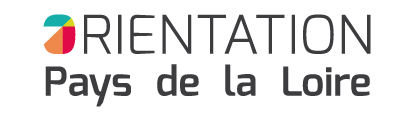 Séquence pédagogiqueUn métier, des parcours Etape 1Retrouver le métier qui vous intéresse Découvrir les métiers et les emplois > Les fiches métiers > rechercher par ordre alphabétique, rechercher par nom ou rechercher par famille de métiers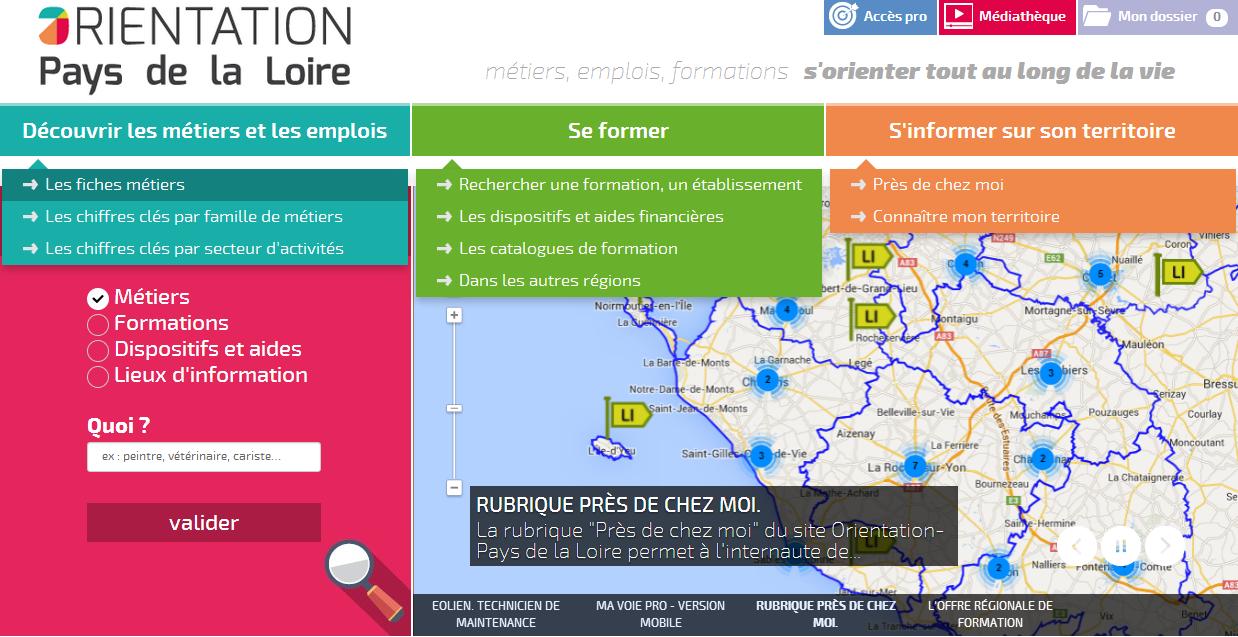 Etape 2Dans la liste de métiers obtenue, sélectionner le métier qui vous intéresse et afficher l’ensemble des informations. Cliquer sur Tout déplier ou sur Les études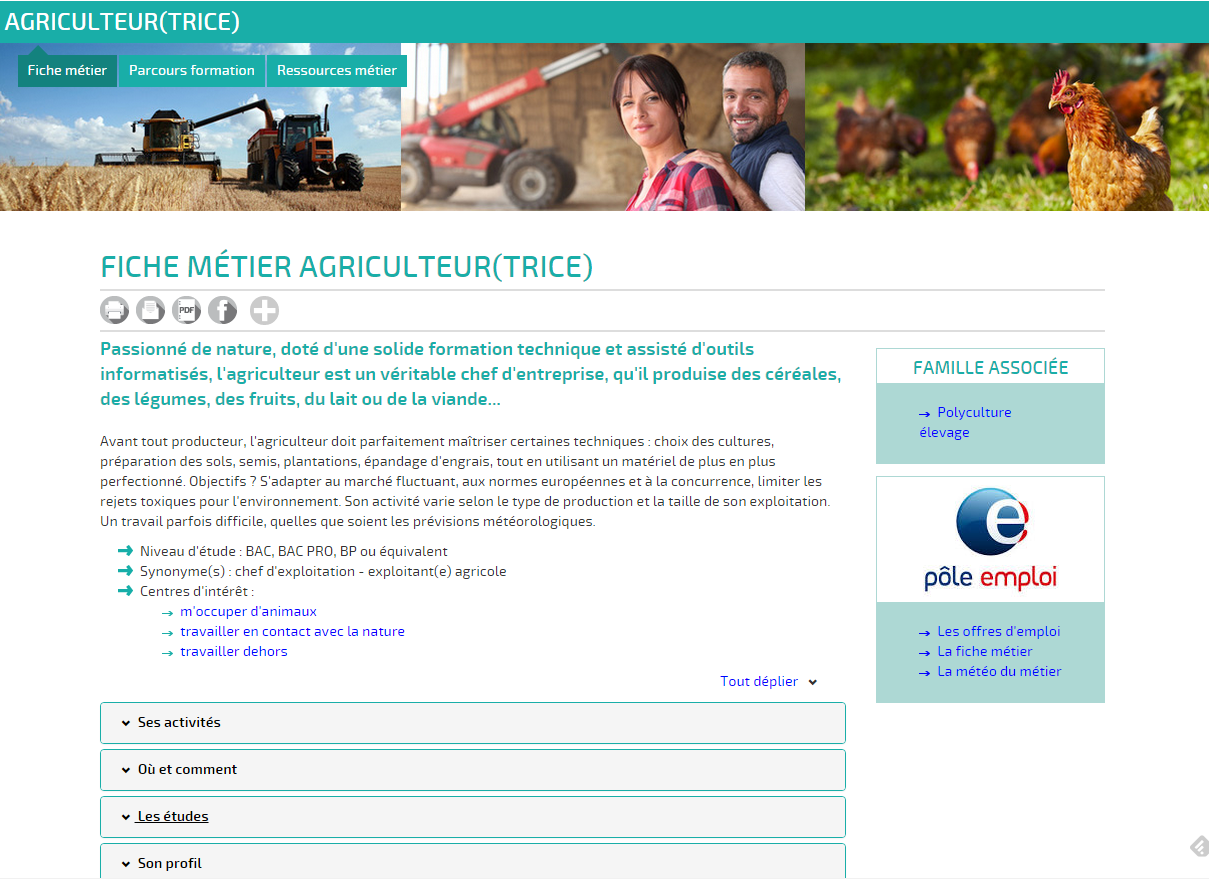 Etape 3A partir du paragraphe les Etudes, repérer les diplômes nécessaires pour exercer ce métier Nom du métier retenu :  ……………………………………………………………………………Diplômes nécessaires pour exercer ce métier :...............................………………………………………………………………………………………………………………….................................………………………………………………………………………………………………………………….................................………………………………………………………………………………………………………………….................................………………………………………………………………………………………………………………….................................………………………………………………………………………………………………………………….................................………………………………………………………………………………………………………………….................................………………………………………………………………………………………………………………….................................…………………………………………………………………………………………………………………..Pour approfondirUn schéma des parcours possibles est disponible pour les Familles de métiers.Pour consulter celui qui correspond à la famille du métier que vous avez choisi :- cliquer sur la famille à laquelle est associé votre métier : lien Famille associée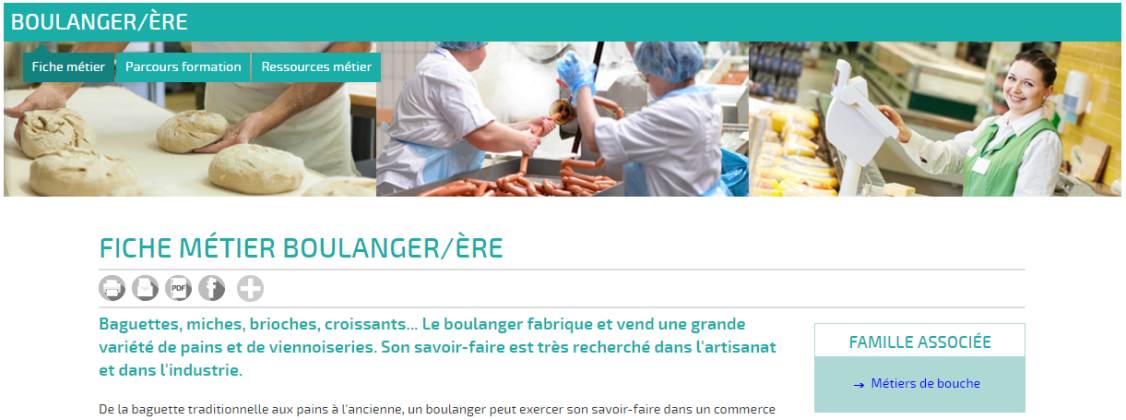 - puis cliquer sur l’onglet Ressources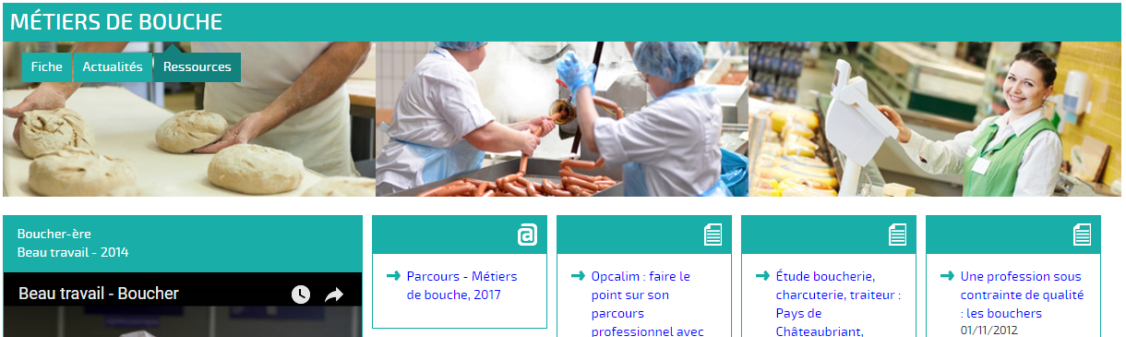 - enfin, cliquer sur le lien Parcours…Etape 4A l’aide des informations collectées dans l’étape 3, tracer dans le schéma ci-dessous un parcours scolaire adapté (en vert) ou un autre parcours possible (en bleu)Etape 5Où se former dans la région ?Cliquer sur la rubrique Parcours formation 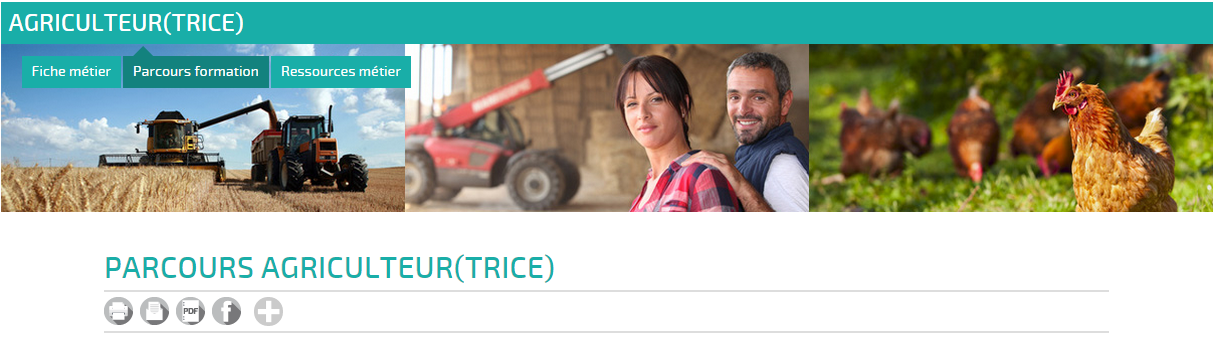 La page Parcours formation présente trois parties :- Comment accéder à ce métier ? : cette partie correspond à la partie Etudes de la fiche métier (étape 3)- Liste des diplômes et certifications en région Pays de la Loire. Cette partie présente la liste des diplômes et certifications (ex. titre professionnel, certificat de qualification professionnelle…) associés au métier que vous pouvez suivre dans la région des Pays de la Loire.Pour cela, cliquez sur le lien Où se former ?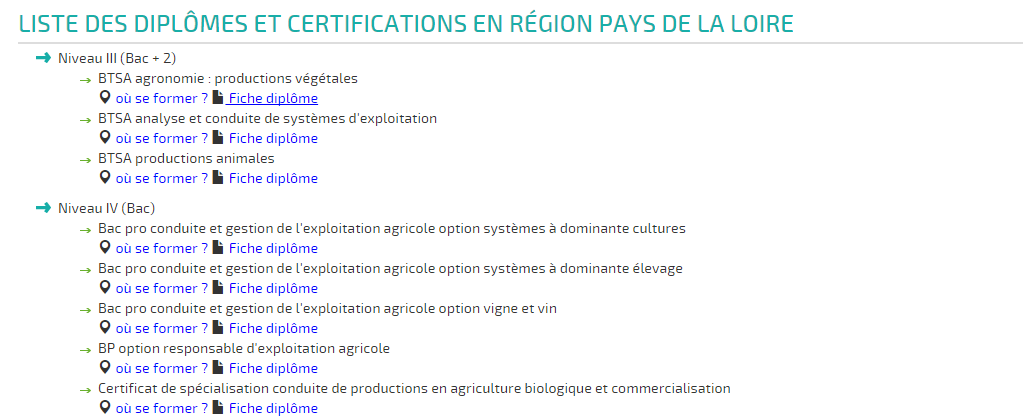 Remarque : si vous souhaitez obtenir plus d’informations sur le diplôme ou la certification, cliquez sur le lien Fiche diplôme. Vous afficherez une page du site http://www.intercariforef.org/ - Liste des diplômes et certifications en France. Cette partie présente la liste des diplômes et certifications (ex. titre professionnel, certificat de qualification professionnelle…) associés au métier mais qui sont proposés dans une autre région en France. Pour cela, cliquez sur le lien Où se former ? Vous afficherez une page du site http://www.onisep.fr 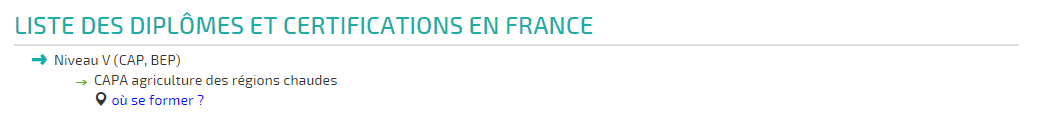 Etape 6 Liste des formationsCette liste présente, sous forme de tableau, les formations dispensées avec :- le nom de l’établissement,- sa ville,- son numéro de téléphone,- la géolocalisation sur une carte des établissements de la liste.Remarques : - à l’aide de la colonne de gauche vous pouvez affiner votre recherche : sélectionner, par exemple, uniquement les formations dispensées dans le Maine-et-Loire.  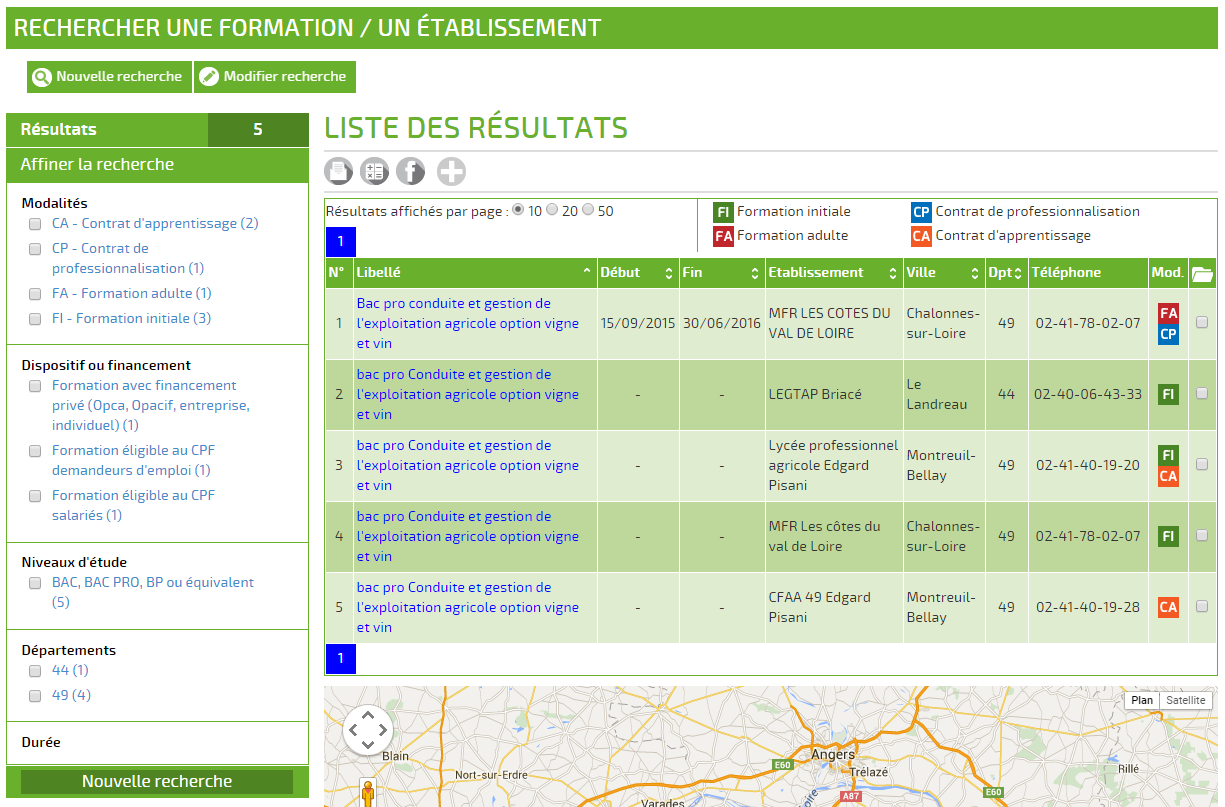 La fiche formationEn cliquant sur le libellé d’une formation, afficher une fiche complète sur la formation : adresse complète de l’établissement, coût, objectifs et programme de la formation.5Grandes
écoles
(ingénieurs,
commerce...)UniversitéGrandes
écoles
(ingénieurs,
commerce...)Université4Grandes
écoles
(ingénieurs,
commerce...)UniversitéGrandes
écoles
(ingénieurs,
commerce...)Université3Grandes
écoles
(ingénieurs,
commerce...)UniversitéEcoles
spécialiséesUniversitéEcoles
spécialisées2Classes
préparatoiresUniversitéEcoles
spécialiséesBTS / DUTClasses
préparatoiresUniversitéEcoles
spécialiséesBTS / DUT1Classes
préparatoiresUniversitéEcoles
spécialiséesBTS / DUTAprès le BaccalauréatAprès le BaccalauréatAprès le BaccalauréatAprès le BaccalauréatAprès le BaccalauréatAprès le BaccalauréatAprès le BaccalauréatBac généralBac techno - BT/BTABac professionnel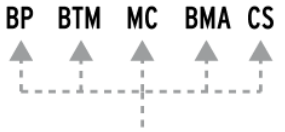 3Terminale
généraleTerminale
technologiqueTerminale professionnelleCAP/CAPA21re
générale1re
technologique1re professionnelle2e année CAP12nde générale et technologique2nde générale et technologique2nde générale et technologique2nde professionnelle1re année CAPClasse de troisième de collègeClasse de troisième de collègeClasse de troisième de collègeClasse de troisième de collègeClasse de troisième de collègeClasse de troisième de collègeClasse de troisième de collègeClasse de troisième de collège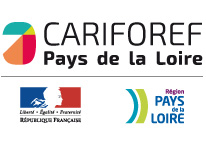 Séquence pédagogique réalisée par :- CARIF-OREF des Pays de la LoireSeptembre 2017